INDICAÇÃO Nº                 Assunto: Solicita a execução de serviço de tapa-buraco em toda extensão da Rua José Simioni, no Loteamento Rei de Ouro conforme especifica.Senhor Presidente,INDICO, ao Sr. Prefeito Municipal, nos termos do Regimento Interno desta Casa de Leis, que se digne Sua Excelência determinar a Secretaria de Obras e Meio Ambiente que providencie para que seja executada uma operação tapa-buracos em toda extensão da Rua José Simioni no Loteamento Rei de Ouro, próximo ao ponto de ônibus ali existente.Tal medida faz-se necessária para se melhorar as condições de trafegabilidade dos moradores e usuários do citado local, bem como evitar acidentes e danos aos automóveis que ali circulam.                                    SALA DAS SESSÕES, 07 de fevereiro de 2018.AILTON FUMACHIVereador – PR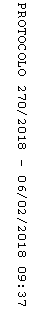 